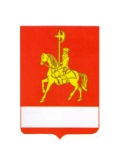 АДМИНИСТРАЦИЯ КАРАТУЗСКОГО РАЙОНАПОСТАНОВЛЕНИЕ10.07.2018                                 с. Каратузское                                           № 624-пОб определении перечня помещений, находящихся в государственной или муниципальной собственности, для проведения агитационных публичных мероприятий в форме собраний при проведении выборов Губернатора Красноярского края Во исполнение  67 Федеральным законом «Об основных гарантиях избирательных прав и права граждан на участие в референдуме Российской Федерации», рекомендациями территориальной избирательной комиссии Каратузского района Красноярского края и решением, ПОСТАНОВЛЯЮ:1. Определить перечень помещений, находящихся в  государственной или муниципальной собственности, для проведения агитационных публичных мероприятий в форме собраний при проведении выборов Губернатора Красноярского края согласно приложению.2.Опубликовать настоящее постановление в периодическом печатном издании «Вести муниципального образования «Каратузский район».3. Постановление вступает в силу со дня его подписания.Глава района                                                                                          К.А. Тюнин